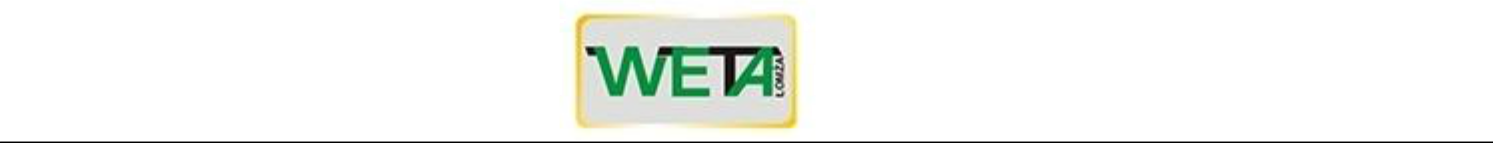 Załącznik 1aSzczegółowy zakres zamówienia.....................................................(Nazwa i adres oferenta)Oferuję wykonanie przedmiotu zamówienia na artykuły biurowe oraz tonery i tusze za:Koszt całkowity oferty cena brutto(tabI + tabII).…………………………………………zł Słownie brutto:………………..………………………………………………………….….……….……….złKoszt całkowity oferty cena netto (tabI + tabII) ……………………………..…..………zł Słownie netto:………………..………………………………………………………….….……….……….zł3. Termin realizacji zamówienia (w dniach roboczych):…………………………..…………**pkt.III.2  zaproszenia /szybkość realizacji zamówieniaSkala przyznawania punktów za szybkość realizacji zamówienia od 0 do 14 pkt.( tj. od 1dzień -14pkt do 14dni- 0pkt.)Oświadczam, że (właściwe podkreślić)Cena brutto obejmuje wszystkie koszty realizacji przedmiotu zamówienia TAK/NIEMożliwość płatności przelewem TAK / NIEPosiadam niezbędną wiedzę i doświadczenie do wykonania określonego zamówienia TAK/NIEPosiadam uprawnienia do wykonania określonej działalności/czynności TAK/NIE5. Dysponuję	odpowiednim	potencjałem	technicznym	oraz	osobami zdolnymido wykonania zamówienia TAK/NIEZnajduję się w sytuacji ekonomicznej  i finansowej  zapewniającej  wykonanie zamówieniaTAK/NIEZapoznaliśmy się ze specyfikacją Zapytania Ofertowego i nie wnosimy zastrzeżeń orazzdobyliśmy informacje niezbędne do właściwego wykonania zamówienia. TAK/NIEZałączamy wypełniony załącznik nr 1 do zaproszenia i deklarujemy niezmienność cen w nim podanych przez okres obowiązywania wskazany w zaproszeniu9. W	przypadku zamówienia	przez	Zamawiającego	artykułów	biurowych	nieujętych              w arkuszach wycen, podstawą rozliczeń będą ceny wynegocjowane przez ZamawiającegoWykonawcęNiniejszym oświadczam, że przekazane przeze mnie dane są zgodne z prawdą( Zgodnie z art.233 § 6 ustawy z dnia 6 czerwca 1997r. – Kodeks karny/ Dz. Nr 88, poz.553 z późn. zm./ osoba , która składa fałszywe oświadczenie i została uprzedzona o odpowiedzialności karnej za złożenie fałszywego oświadczenia, podlega karze pozbawienia wolności do lat 3)właściwe podkreślić…………………………………………………………/Podpis wykonawcy, miejscowość, data/